Clap and Move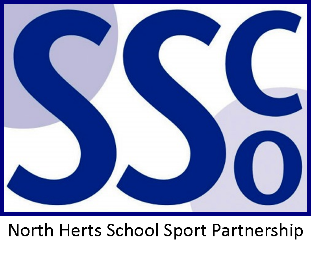 Who: Reception – Year 3Players: 10+Time: 10+ minutesEquipment: Coloured conesHow to playPlayers line up and stand 2 metres away from each other. The leader will clap three times, then say a colour of one of the cones.Players run to the cone of the colour that the leader says without touching anyone. Only one person can be at a cone at a time. Check for understandingHow many claps do players listen for? Point to the colour conesTop tipPlayers should always be standing 6 feet away from each otherConflict resolution Have players help you lead the gameChange itEasy: Dance to the cone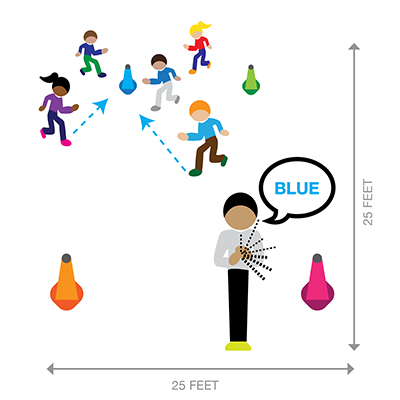 Medium: Change the number of clapsHard: Pick more than one colour